Supply & Demand Notesheet by C. Kohn, Waterford WI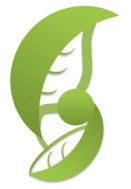 Name: 								 Hour		Date: 					Date Assignment is due:  	 		  Why late? 						Score: +   ✓ -
			Day of Week	Date 				If your project was late, describe why		Directions: Use the accompanying PowerPoint (available online) to complete this sheet. This is graded on a + ✓- scale.The most basic laws of 				  are 				  and 				
Basically everything in economics is ultimately because of 							

														
What is the Law of Supply? 											

														
Why would a seller’s desire to sell increase as the price of that good increases? 					

														
What is the Law of Demand? 											

														
Why would demand for a product increase as the price decreases? 						

														
Markets enable levels of 							 and 				

			 to find an 									
What is the Equilibrium Point? 											

														
How are prices determined? 											

														
What is the best cure for prices that are too low? 						  What does 

this mean? 													

														
What is the best cure for prices that are too high? 						  What does 

this mean? 													

														
What is a supply curve? 												

														
What is a demand curve? 											

														
Imagine you are one of the girls selling lemonade on your town square.  The PowerPoint argues that 50 cents was the best price to sell at in this hypothetical example.  If you’re one of those girls, why wouldn’t you sell for $1 and make twice as much money? 

														

														

														
Draw the Supply Curve and Demand Curve for the lemonade hypothetical in the space below.  Label all parts. 






What is a demand curve shifter? 										

														
What are examples of demand curve shifters? 									

														What is a substitute good? 											

														
What are examples of substitute goods and how do you know they are substitutes? 				

														

														
How can substitute goods shift a demand curve? 								

														
What is a complementary good? 										

														
What are examples of complementary goods and how do you know they are complementary? 			

														

														
How can complementary goods shift a demand curve? 								

														
How does good marketing shift a demand curve? 								

														

														
How is a demand curve shifter different from moving along the demand curve (i.e. changing the price)? 		

														

														

														
What is a supply curve shifter? 											

														List AND describe five examples of supply curve shifters: 

														

														

														

														

														
How could an advancement in engineering shift a supply curve? 							

														

														
How could a supply curve shift in a negative way? 								

														

														
What are three ways in which the lemonade girls might become less willing to supply lemonade at the same price? 

														

														

														
What is elasticity of demand? 											

														
What does it mean if a product has an inelastic demand? 							

														
What does it mean if a product has an elastic demand? 								

														
How is demand like a waistband? 										

														
What kind of product would have a ‘jogging pants’ elasticity? 							

What kind of product would have a ‘dress pants’ elasticity? 							
How does the elasticity of demand for a product affect how the supply curve and demand curve shift in response to traditional curve shifters? 

														

														

														
What is a price ceiling? 												

														
Is a price ceiling a good thing? Explain: 										

														

														
If a city’s rent gets too high, should the government pass legislation to force the rent below a certain price level? 

		 Explain: 											

														

								What is this called? 				
Typically a price maximum is 						  because 				

														

This is because													

							 due to the fact that the price is not allowed to reach 

														
How do price ceilings reduce the quality of the goods sold? 							

														

														
Draw a supply and demand curve graph with a price ceiling.  Label all components. 







What is a price floor? 												

														
How are some agricultural subsidies an example of a price floor? 						

														

														
How do poorly-designed agricultural subsidies result in less money for farmers? 					

														

														
How do price floors result in lower sales of a good? 								

														

														
What makes agriculture different? Why are some forms of price support necessary for agriculture when they aren’t necessary in other industries? Give three reasons:

														

														

														What is MILC? 													

														
How is MILC different from other subsidies? 									

														

														
Does MILC work from an economic perspective?  Explain: 							

														

														

														
Rank yourself on the following topics: 

I understand supply curves. 						Yes     -    Sort of    -  Not really

I understand demand curves. 						Yes     -    Sort of    -  Not really

I understand how to graph supply and demand. 				Yes     -    Sort of    -  Not really

I understand demand curve shifters. 					Yes     -    Sort of    -  Not really

I understand complementary goods. 					Yes     -    Sort of    -  Not really

I understand substitute goods. 						Yes     -    Sort of    -  Not really

I understand how marketing shifts a demand curve. 			Yes     -    Sort of    -  Not really

I understand the difference between shift a curve and moving along it.  	Yes     -    Sort of    -  Not really

I understand supply curve shifters. 					Yes     -    Sort of    -  Not really

I understand how technology shifts a supply curve. 			Yes     -    Sort of    -  Not really

I understand price elasticity. 						Yes     -    Sort of    -  Not really

I understand price ceilings and price floors. 				Yes     -    Sort of    -  Not really

I understand how to make an ag subsidy work economically. 		Yes     -    Sort of    -  Not reallyUnit Wrap-up C. Kohn, Agricultural Sciences - Waterford WI 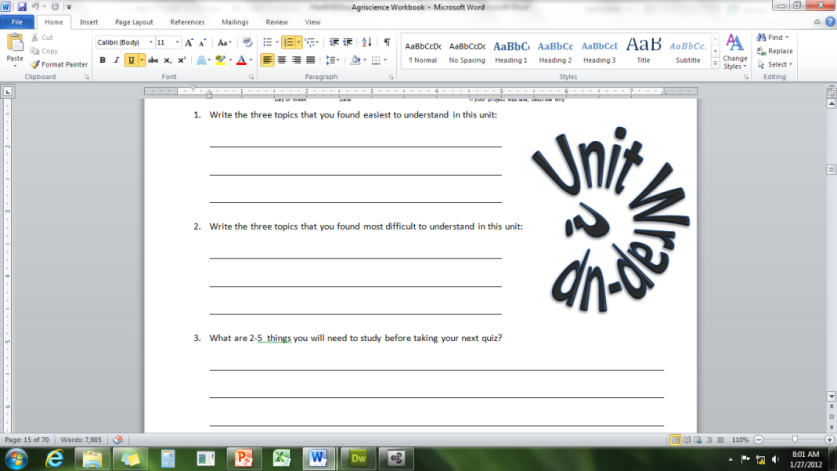 This page is designed to help raise your grade while enabling you to develop skills you will need for after high 
school. You will need to complete every question and blank in order to receive full credit for your notes. Note: if you cannot come up with a strategy to remember a difficult concept on your own, see your instructor for help. What is a topic or concept from this unit that you found to be more challenging? Write or describe below:

														

In the space below, create a mnemonic, rhyme, analogy, or other strategy to help you remember this particular concept: 

														
What is a 2nd topic or concept from this unit that you found to be more challenging? Write or describe below:

														

In the space below, create a mnemonic, rhyme, analogy, or other strategy to help you remember this particular concept: 

														
What is a 3rd topic or concept from this unit that you found to be more challenging? Write or describe below:

														

In the space below, create a mnemonic, rhyme, analogy, or other strategy to help you remember this particular concept: 

														
Circle the most appropriate response. You will only be graded on whether or not you completed this section. 
Circle one: I used my notes outside of class to prepare for the quiz.  		Definitely  –  Yes  –  Sort of  -  NoCircle one: I took extra notes in the margins for very difficult concepts.  	Definitely  –  Yes  –  Sort of  -  NoCircle one: I created a personal strategy for at least three difficult items.  	Definitely  –  Yes  –  Sort of  -  NoCircle one: I was very involved and actively studying during the quiz review.  	Definitely  –  Yes  –  Sort of  -  NoCircle one: I think I will be satisfied with the quiz grade I received this week.  	Definitely  –  Yes  –  Sort of  -  NoCircle one: I might need to meet with the instructor outside of class.  	Definitely  –  Yes  –  Sort of  -  No